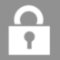 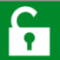 Информация об основных показателях финансово-хозяйственной деятельности регулируемых организаций, включая структуру основных производственных затрат
(в части регулируемой деятельности)ООО "Эко-Сити"Информация об основных показателях финансово-хозяйственной деятельности регулируемых организаций, включая структуру основных производственных затрат
(в части регулируемой деятельности)ООО "Эко-Сити"Информация об основных показателях финансово-хозяйственной деятельности регулируемых организаций, включая структуру основных производственных затрат
(в части регулируемой деятельности)ООО "Эко-Сити"Информация об основных показателях финансово-хозяйственной деятельности регулируемых организаций, включая структуру основных производственных затрат
(в части регулируемой деятельности)ООО "Эко-Сити"Информация об основных показателях финансово-хозяйственной деятельности регулируемых организаций, включая структуру основных производственных затрат
(в части регулируемой деятельности)ООО "Эко-Сити"Информация об основных показателях финансово-хозяйственной деятельности регулируемых организаций, включая структуру основных производственных затрат
(в части регулируемой деятельности)ООО "Эко-Сити"Информация об основных показателях финансово-хозяйственной деятельности регулируемых организаций, включая структуру основных производственных затрат
(в части регулируемой деятельности)ООО "Эко-Сити"Информация об основных показателях финансово-хозяйственной деятельности регулируемых организаций, включая структуру основных производственных затрат
(в части регулируемой деятельности)ООО "Эко-Сити"Информация об основных показателях финансово-хозяйственной деятельности регулируемых организаций, включая структуру основных производственных затрат
(в части регулируемой деятельности)ООО "Эко-Сити"Информация об основных показателях финансово-хозяйственной деятельности регулируемых организаций, включая структуру основных производственных затрат
(в части регулируемой деятельности)ООО "Эко-Сити"Информация об основных показателях финансово-хозяйственной деятельности регулируемых организаций, включая структуру основных производственных затрат
(в части регулируемой деятельности)ООО "Эко-Сити"Информация об основных показателях финансово-хозяйственной деятельности регулируемых организаций, включая структуру основных производственных затрат
(в части регулируемой деятельности)ООО "Эко-Сити"Информация об основных показателях финансово-хозяйственной деятельности регулируемых организаций, включая структуру основных производственных затрат
(в части регулируемой деятельности)ООО "Эко-Сити"Информация об основных показателях финансово-хозяйственной деятельности регулируемых организаций, включая структуру основных производственных затрат
(в части регулируемой деятельности)ООО "Эко-Сити"ООО "Эко-Сити", 2017-2017гг.ООО "Эко-Сити", 2017-2017гг.ООО "Эко-Сити", 2017-2017гг.ООО "Эко-Сити", 2017-2017гг.ООО "Эко-Сити", 2017-2017гг.№ п/пИнформация, подлежащая раскрытиюЕдиница измерения№ п/пЗахоронение твердых коммунальных отходовЗахоронение твердых коммунальных отходов№ п/пИнформация, подлежащая раскрытиюЕдиница измерения№ п/пЗначениеКомментарий1234.14.21Выручка от регулируемого вида деятельноститыс руб83 994,592Себестоимость производимых товаров (оказываемых услуг) по регулируемому виду деятельности, включая: тыс руб87 991,582.1Производственные расходы, в том числе:тыс руб39 431,922.1.1Расходы на оплату трудатыс руб8 474,322.1.2Отчисления на социальные нуждытыс руб2 575,322.2Ремонтные расходы, в том числе:тыс руб4 719,202.2.1Расходы на текущий ремонттыс руб4 719,202.2.2Расходы на капитальный ремонттыс руб0,002.3Административные расходы, в том числе:тыс руб7 826,402.3.1Расходы на оплату трудатыс руб4 766,762.3.2Отчисления на социальные нуждытыс руб1 447,882.4Расходы на амортизацию основных средств и нематериальных активовтыс руб1 448,462.4.1Расходы на амортизацию основных средствтыс руб1 448,462.4.2Расходы на амортизацию нематериальных активовтыс руб0,002.5Расходы на арендную платутыс руб33 717,392.6Расходы на лизинговые платежитыс руб467,412.7Расходы на концессионную платутыс руб0,002.8Суммарные прочие расходы, которые подлежат отнесению на регулируемые виды деятельности в соответствии с законодательством РФтыс руб380,802.8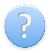 тыс руб1ОСАГО, КАСКО, прочие расходыОСАГО, КАСКО, прочие расходы2.8тыс руб1380,802.8тыс рубДобавить прочие расходыДобавить прочие расходы3Чистая прибыль, полученная от регулируемого вида деятельности, в том числе:тыс руб-3 996,993.1Размер расходования чистой прибыли на финансирование мероприятий, предусмотренных инвестиционной программойтыс руб0,004Изменение стоимости основных фондов, в том числе:тыс руб0,004.1За счет ввода в эксплуатацию (вывода из эксплуатации)тыс руб0,004.2За счет переоценкитыс руб0,005x6Объем принятых твердых коммунальных отходовтыс куб метров в год667,7500150 кг/м37Масса принятых твердых коммунальных отходовтонн в год100 162,63008Среднесписочная численность основного персонала чел60,00